Контрольно-счетная палата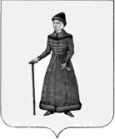 Старицкого района Тверской областиул. Советская, . Старица, Тверская область, 171360тел. /факс (48263) 23-468 E-mail: kspstar14@mail.ru ОТЧЕТо деятельности Контрольно-счетной палаты Старицкого района Тверской области за 2019 год (утвержденный распоряжением КСП от 24.01.2020г. № 1)г. Старица2020ОГЛАВЛЕНИЕВводные положенияНастоящий отчет о деятельности Контрольно-счетной палаты Старицкого района Тверской области за 2019 год (далее – Отчет) представляется Собранию депутатов Старицкого района в соответствии с пунктом 2 статьи 19 Федерального закона от 07.02.2011 № 6-ФЗ «Об общих принципах организации и деятельности контрольно-счетных органов субъектов Российской Федерации и муниципальных образований» (далее – Федеральный закон № 6-ФЗ) и пунктом 2 статьи 19 «Положения о Контрольно-счетной палате Старицкого района Тверской области», утвержденного решением Собрания депутатов Старицкого района 26.09.2019 № 9 (далее – Положение о КСП).Контрольная, экспертно-аналитическая и иные мероприятия Контрольно-счетной палаты Старицкого района Тверской области (далее – КСП) осуществлялась в соответствии с Планом на 2019 год, утвержденным Распоряжением КСП от 20.12.2018 № 10.В предоставленном Отчете отражены основные итоги деятельности КСП в 2019 году, результаты контрольных и экспертно-аналитических мероприятий, направленных на совершенствование внешнего финансового контроля в муниципальном образовании «Старицкий район» Тверской области (далее – МО «Старицкий район»), повышение его качества, а также информация об обеспечении деятельности КСП.Результаты проведенных контрольных и экспертно-аналитических мероприятий в 2019 году включают также информацию о результатах контрольных и экспертно-аналитических мероприятий, осуществленных КСП в рамках переданных ей полномочий контрольно-счетных органов городского и сельских поселений, входящих в состав МО «Старицкий район», по осуществлению внешнего муниципального финансового контроля.Основные направления деятельности КСПКСП осуществляла свою деятельность в 2019 году в соответствии с Конституцией Российской Федерации, законом Российской Федерации от 06.10.2003г. № 131-ФЗ, Бюджетным кодексом РФ, законами Российской Федерации и Тверской области, Уставом МО «Старицкий район», нормативными актами местного самоуправления, Положением о КСП.Основными задачами, поставленными перед КСП, являлся контроль за исполнением местного бюджета, соблюдением установленного порядка подготовки и рассмотрения проекта местного бюджета, отчета о его исполнении, анализ эффективности реализации муниципальных программ, контроль за соблюдением установленного порядка управления и распоряжения имуществом, находящимся в муниципальной собственности.Согласно нормам статьи 265 Бюджетного кодекса РФ КСП осуществляла предварительный и последующий финансовый контроль.Отчет за 2019 год, включает краткую информацию о результатах проведенных контрольных и экспертно–аналитических мероприятиях, осуществленных в рамках, переданных КСП полномочий контрольно-счетных органов 9 (девяти) муниципальных образований, входящих в состав Старицкого района, что составляет 100% муниципальных образований Старицкого района. Деятельность КСП в 2019 году осуществлялась в соответствии с полномочиями, возложенными на нее статьей 9 Федерального закона № 6-ФЗ и пунктом 8 Положения о КСП по следующим направлениям:Предварительный контроль в виде экспертно-аналитических мероприятий:а) Проведение оперативного контроля за исполнением бюджета МО «Старицкий район» Тверской области;б) Проведение экспертиз и представление заключений на проекты решения Собрания депутатов Старицкого района Тверской области «О внесении изменений и дополнений в решение Собрание депутатов Старицкого района от 21.12.2018г. № 192 «О районном бюджете МО «Старицкий район» Тверской области на 2019 год и на плановый период 2020 и 2021 годов»;в) Проведение экспертизы и представление заключений на проекты решений Собрания депутатов Старицкого района и Советов депутатов муниципальных образований, входящих в состав Старицкого района, о бюджетах на 2020 год и на плановый период 2021 и 2022 годов.:Последующий контроль в виде контрольного мероприятия: а) Проверка целевого и эффективного использования средств бюджета МО «Старицкий район» на содержание МБОУ «Архангельская ООШ».Основные итоги деятельности КСПВ 2019 году КСП проведено 15 контрольных и экспертно-аналитических мероприятий, из них:5 экспертно-аналитических мероприятий проектов Решений Собрания депутатов Старицкого района о бюджете МО «Старицкий район», по результатам которых составлено и направлено 5 заключений, которые содержали рекомендации;9 экспертно-аналитических мероприятий проектов решений Совета депутатов поселений, в рамках исполнения переданных полномочий по осуществлению внешнего финансового контроля городского и сельских поселений Старицкого района, по результатам которых составлено и направлено 9 заключений, с предложениями.Целью проведенных контрольных и экспертно-аналитических мероприятий являлось, предотвращение потерь бюджетных средств, прекращение необоснованных выплат, организация деятельности в соответствие с действующим законодательством.1 контрольное мероприятие – 1 муниципальное учреждение МБОУ «Архангельская ООШ». В связи с вакансией штатных единиц КСП с 03.04.2019г. по 26.09.2019г. по Плану работы КСП на 2019 год оказались не выполненными:Экспертно-аналитическая деятельность КСПВ 2019 году КСП в рамках предварительного контроля проводилась экспертная работа и подготовка заключений:по обращениям Собрания депутатов Старицкого района:на проект решения «О внесение изменений в решение Собрания депутатов Старицкого района «О районном бюджете МО «Старицкий район» Тверской области на 2019 год и плановый период 2020 и 2021 годов».  По результатам экспертизы установлено - в течение 2019 года в районный бюджет изменения вносились 5 (пять) раз, в ходе которых на 2019 год доходы увеличились на 169 959,2 тыс. руб., расходы увеличились на 187 305,5 тыс. руб., что привело к дефициту в сумме 37 967,7 тыс. руб. На плановый период 2020 и 2021 годов предусмотрено увеличение объема доходов на 461,0 тыс. руб. и расходов бюджета на 33,3 тыс. руб. ежегодно. Всего в 2019 году проведено 3 экспертизы и выдано 3 заключения.на проект решения Собрания депутатов Старицкого района «О районном бюджете МО «Старицкий район» Тверской области на 2020 год и плановый период 2021 и 2022 годов» и представленных с ним документов. По результатам экспертизы установлено, что предусмотренные Законом «Об областном бюджете на 2020 год и на плановый период 2021 и 2022 годов» бюджетам Старицкого района, не учтены целевые межбюджетные трансферты из областного бюджета и акцизы рассчитаны по нормативу 2019 года, в связи с чем предложено учесть соответствующие изменения в доходной и расходной части проекта районного бюджета. Районный бюджет был принят с учетом предложений КСП.  по обращениям Совета депутатов поселений Старицкого района:сельского поселения Архангельское;сельского поселения Берновское;сельского поселения Емельяновское;сельского поселения «Луковниково»;сельского поселения Ново-Ямское;сельского поселения «Паньково»сельского поселения «станция Старица»;сельского поселения Степуринское;городского поселения город Старица, на проект решения Совета депутатов поселений, входящих в состав Старицкого района «О бюджете на 2020 год и плановый период 2021 и 2022 годов» и представленных с ним документов. По результатам экспертизы установлено, что предусмотренные Законом «Об областном бюджете на 2020 год и на плановый период 2021 и 2022 годов» бюджетам Старицкого района, не учтены целевые межбюджетные трансферты из областного бюджета и акцизы рассчитаны по нормативу 2019 года, в связи с чем предложено учесть соответствующие изменения в доходной и расходной части проекта районного бюджета. В ходе проведения экспертизы материалов, предоставленных с проектами решения «О бюджете на 2020 год и плановый период 2021 и 2022 годов» и «Отчета об исполнении бюджета за 9 месяцев 2019 года МО “Старицкий район”» выявлены замечания технического характера. Все замечания технического характера были устранены в период проведения экспертизы.В рамках оперативного контроля за исполнением бюджета КСП подготовлено 1 заключение по итогам исполнения бюджета МО «Старицкий район» за 9 месяцев 2019 года, в котором отмечались следующие основные моменты:а) при планируемом ритмичном исполнении бюджета всеми главными распорядителями средств бюджета доведенные бюджетные ассигнования по направлениям средств расходовались не равномерно, а именно:б) основной принцип исполнения бюджета - обеспечение полного и своевременного поступления в бюджет доходов и равномерное и последовательное финансирование мероприятий, предусмотренных Решением о бюджете в 2019 году по ряду направлений не достигнут, а именно:Контрольная деятельность КСПВ 2019 году проведено 1 контрольное мероприятие «Проведение проверки по вопросу целевого и эффективного использования средств бюджета МО «Старицкий район» на содержание «МБОУ Архангельская ООШ» за период 2017-2018 годы».Основание для проведение контрольного мероприятия: Бюджетный кодекс РФ, Федеральный закон от 07.02.2011г. № 6-ФЗ «Об общих принципах организации Контрольно-счетных органов субъектов РФ и муниципальных образований», Федеральный закон от 06.10.2003г. № 131-ФЗ «Об общих принципах организации местного самоуправления в Российской Федерации», Положение о КСП, пункт 2.1 Плана работы КСП на 2019 год, утвержденного распоряжением председателя КСП от 20.12.2018г. №10 и распоряжения председателя КСП о проведении контрольного мероприятия от 05.02.2019г. № 03. В ходе проведения контрольного мероприятия объем бюджетных средств, охваченных проверкой, составил 17 437,8 тыс. руб. По результатам проведенных контрольных мероприятий выявлены нарушения, имеющие финансовую оценку – 587,9 тыс. руб., из них:нарушение требований к утверждению муниципального задания, Постановления администрации Старицкого района от 15.09.2015 № 349, от 26.12.2017 № 690 – 565,2 тыс. руб.;1 нарушение ведения бухгалтерского учета, составления и представления отчетности – 11,0 тыс. руб.;занижение средней стоимости дето-дня по питанию – 11,7 тыс. руб.По итогам контрольного мероприятия составлен Акт от 12.03.2019г., выставлено и исполнено в срок 2 Представления, Отчет от 18.03.2019г., утвержден распоряжением КСП от 18.03.2019г. №04 и представлен в Собрание депутатов Старицкого района Тверской области.   Взаимодействие КСП с государственными органами,органами местного самоуправления и правоохранительными органамиВ прокуратуру Старицкого района для принятия решения о необходимости применения мер прокурорского реагирования по выявленным фактам нарушений материалы контрольных мероприятий не направлялись.Взаимодействие КСП с Советом контрольно-счетных органов при Контрольно-счетной палате Тверской областиВ целях совершенствования, повышения качества и дальнейшего развития системы внешнего муниципального финансового контроля в МО «Старицкий район» Тверской области КСП с 2016 года является членом Совета контрольно-счетных органов при Контрольно-счетной палате Тверской области.В целях реализации принципов объективности и гласности, председатель КСП приняла участие в заседании Коллегии Контрольно-счетной палаты Тверской области с повесткой «Совершенствование результативности работы контрольно-счетных органов муниципальных образований Тверской области в части реализации установленных полномочий». Методологическая работа и повышение уровня квалификацииМетодологическую и информационную поддержку КСП получает на Интернет-сайте Контрольно-счетной палаты Тверской области. Проводилось повышение профессионального уровня специалистов с 18 по 22 ноября 2019 года на курсах повышения квалификации в Тверском филиале РАНХиГС.Обеспечение доступа к информации о деятельности КСПОдним из основных принципов деятельности КСП является принцип гласности, что означает ее открытость, доступность для граждан, организаций, средств массовой информации.В соответствии с требованиями федерального законодательства этот принцип в отчетном периоде был реализован, путем направления информации в Собрание депутатов Старицкого района Тверской области и в Советы депутатов муниципальных образований, входящих в состав Старицкого района Тверской области. Также для ознакомления общественности на официальном сайте – старицкий-район.рф.: размещались сведения об итогах проведенных контрольных и экспертно-аналитических мероприятий, план работы на год и годовой отчет о деятельности КСП. За отчетный период в информационно-телекоммуникационной сети Интернет размещено и опубликовано: 15 материалов с информацией о результатах деятельности КСП;в рамках реализации мер, направленных на противодействие коррупции Отчет о деятельности КСП за 2019 год и справки о доходах и расходах лиц, замещающих в КСП должности муниципальной службы за 2018 год;план деятельности КСП на 2019 год. Финансовое обеспечение деятельностиВ течение 2019 года в соответствии со штатной численностью 2 единицы, работал 1 сотрудник, который замещал должность муниципальной службы (председатель КСП). Сотрудник имеет высшее экономическое образование.Финансирование деятельности КСП осуществлялось из районного бюджета в пределах бюджетных ассигнований, предусмотренных Решением Собрания депутатов Старицкого района Тверской области от 21.12.2018 № 192 «О районном бюджете МО «Старицкий район» Тверской области на 2019 год и на плановый период 2020 и 2022 годов» (с изменениями и дополнениями). Межбюджетные трансферты, из  бюджетов сельских (городских) поселений, в соответствии с Соглашениями о передаче полномочия по осуществлению внешнего муниципального финансового контроля не предусматривались и не предоставлялись.Утвержденные бюджетные ассигнования на обеспечение деятельности КСП в 2019 году составили 287,5 тыс. руб., что на 446,2 тыс. руб. меньше, чем в 2018 году.Доля бюджетных средств, предусмотренных на содержание КСП, в бюджете МО «Старицкий район» составляет 0,04%.ЗаключениеВ 2019 году КСП выполняла полномочия, возложенных на нее Бюджетным кодексом РФ, Федеральным законом от 07.02.2011 № 6-ФЗ, Положением о КСП. В связи с вакансией штатных единиц КСП с 03.04.2019г. по 26.09.2019г. контролем частично охвачены основные этапы бюджетного процесса: от формирования бюджета до отчета о его исполнении в 2019 году. Случаи не полного предоставления, запрашиваемой для осуществления анализа и проверок информации отсутствуют. Проблем с допуском на объекты контроля не было.Усилия КСП были направлены на предупреждение нарушений бюджетного законодательства и на устранение допущенных нарушений. По результатам проведенных контрольных и экспертно-аналитических мероприятий вырабатывались предложения, которые в основном учитывались, замечания устранялись. В 2020 году КСП продолжит работу по совершенствованию и развитию внешнего муниципального финансового контроля в Старицком районе. Согласно годовому плану деятельности КСП основное внимание будет уделено:соблюдению бюджетного законодательства при формировании районного бюджета и бюджетов муниципальных образований, входящих в состав Старицкого района Тверской области и проведению внешней проверки отчетов об исполнении указанных бюджетов;проверке полноты поступления доходов, экономности и эффективности осуществления расходов районного и местных бюджетов;контролю соблюдения установленного порядка управления и распоряжения имуществом, находящимся в собственности Старицкого района.Отдельное внимание будет уделено мерам, предпринятым объектами контроля по исполнению представлений и предписаний КСП, а также реализации предложений и рекомендаций, предусмотренных информационными письмами КСП.В 2020 году КСП также примет активное участие в реализации антикоррупционной политики, проводимой в государстве.Продолжится работа по обеспечению публичности представления информации о деятельности КСП, по ее освещению на сайте старицкий-район.рф. КСП продолжит сотрудничество с Контрольно–счетной палатой Тверской области и контрольно-счетными органами муниципальных образований Тверской области, будет принимать участие в мероприятиях, проводимых Советом контрольно-счетных органов при Контрольно-счетной палате Тверской области.Председатель КСП Старицкого района                                                              Н.В.Филиппова1.Вводные положения 31.1.Основные направления деятельности Контрольно-счетной палаты Старицкого района31.2.Основные итоги деятельности Контрольно-счетной палаты Старицкого района42.Экспертно-аналитическая деятельность 53.Контрольная деятельность 74.Взаимодействие Контрольно-счетной палаты Старицкого района с Советом Контрольно-счетных органов муниципальных образований при Контрольно-счетной плате Тверской области85.Обеспечение деятельности Контрольно-счетной палаты Старицкого района86.Методологическая работа и повышение уровня квалификации87.Обеспечение доступа к информации о деятельности КСП88.Финансовое обеспечение деятельности99.Заключение9№ п/п Наименование мероприятия I.  Экспертно – аналитическая деятельность I.  Экспертно – аналитическая деятельность 4Проведение оперативного контроля за исполнением бюджета МО «Старицкий район» на 2019 год, представление в Собрание депутатов Старицкого района заключений по результатам исполнения бюджета МО «Старицкий район» за первый квартал, первое полугодие 2019 года7Подготовка и представление Собранию депутатов Старицкого района, Главе МО «Старицкий район» заключения на годовой отчет об исполнении бюджета  МО «Старицкий район» Тверской области за 2018 год в рамках проведения внешней проверки годового отчета об исполнении бюджета МО «Старицкий район» Тверской области 8Подготовка и представление в Советы депутатов муниципальных образований:- Городское поселение г. Старица;- Архангельское сельское поселение;- Берновское сельское поселение;- Емельяновское сельское поселение;- сельское поселение «Луковниково»;- Ново-Ямское сельское поселение;- сельское поселение «Паньково»;- сельское поселение «станция Старица»;- Степуринское сельское поселение, заключения на годовые отчеты об исполнении бюджетов  муниципальных образований за 2018 год II. Контрольная деятельность II. Контрольная деятельность 2 Проведение внешней проверки бюджетной отчетности главных администраторов средств бюджета МО «Старицкий район» за 2018 год3Проведение внешней проверки бюджетной отчетности главных администраторов средств бюджетов муниципальных образований за 2018 год: - Городское поселение г. Старица;- Архангельское сельское поселение;- Берновское сельское поселение;- Емельяновское сельское поселение;- Луковниковское сельское поселение;- Ново-Ямское сельское поселение;- сельское поселение «Паньково»;- сельское поселение «станция Старица»;- Степуринское сельское поселение,4Проведение проверки по вопросу целевого и эффективного использования средств бюджета МО «Старицкий район» на содержание «МБОУ Емельяновская СОШ»Наименование9 месяцевАдминистрация 36,3%Собрания депутатов18,1%Комитет по управлению имуществом44,3%Комитет по физической культуре и спорту 77,9%Отдел культуры администрации69,6%Отдел образования администрации68,4%Финансовый отдел администрации61,0%Наименование9 месяцевдоходы68,5%расходы, в т. ч.56,4%общегосударственные расходы65,3%национальная безопасность72,7%национальная экономика60,0%жилищно-коммунальное хозяйство3,7%образование56,2%культура, кинематография79,9%социальная политика57,3%физическая культура и спорт57,6%средства массовой информации74,6%межбюджетные трансферты51,0%